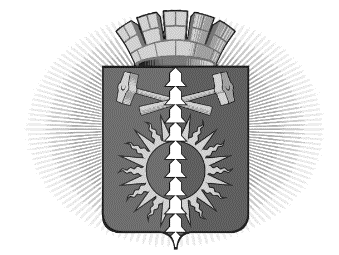 АДМИНИСТРАЦИЯГОРОДСКОГО ОКРУГА ВЕРХНИЙ ТАГИЛП О С Т А Н О В Л Е Н И Еот «23» октября 2015 г.  № 1040                                                              город Верхний Тагил Об утверждении новой редакции административного регламента «Предоставление земельных участков, государственная собственность
на которые не разграничена, на территории городского округа Верхний Тагил, на которых расположены здания, сооружения, в собственность гражданам и юридическим лицам»В соответствии с Федеральным законом от 06.10.2003 № 131-ФЗ (ред. от 30.03.2015) «Об общих принципах организации местного самоуправления в Российской Федерации», Федеральным законом от 27.07.2010 № 210-ФЗ (ред. от 31.12.2014) «Об организации предоставления государственных и муниципальных услуг», Постановлением Администрации городского округа Верхний Тагил от 12.04.2011 № 208 «О Порядке разработки, проведения экспертизы и утверждения административных регламентов предоставления муниципальных услуг в городском округе Верхний Тагил»,  руководствуясь Уставом городского округа Верхний Тагил,ПОСТАНОВЛЯЮ:Утвердить Административный регламент предоставления муниципальной услуги «Предоставление земельных участков, государственная собственность на которые не разграничена, на территории городского округа Верхний Тагил, на которых расположены здания, сооружения, в собственность гражданам и юридическим лицам» в новой редакции (прилагается).Постановление администрации от 24.07.2014г. № 510 «Об утверждении новой редакции административного регламента «Предоставление в собственность, постоянное (бессрочное) пользование, в безвозмездное срочное пользование, аренду земельных участков из состава земель, государственная собственность на которые не разграничена, из земель, находящихся в собственности муниципального образования, занятых зданиями, строениями, сооружениями, принадлежащими юридическим лицам и гражданам на территории городского округа Верхний Тагил» считать утратившим силу. Разместить настоящее Постановление в сети Интернет на официальном сайте городского округа Верхний Тагил http://go-vtagil.ru.Контроль за исполнением настоящего постановления возложить на заместителя главы администрации по социальным вопросам Беляеву И.Л.Глава городского округа                                                           Верхний Тагил                                          подпись                          С.Г. КалининСтарший инспектор ОПО                                                                                                            Н.В. ЖдановскихАдминистрации городского округа Верхний Тагил       «23» октября 2015 годаАдминистративный регламент предоставления Администрацией городского округа Верхний Тагил муниципальной услуги «Предоставление в собственность, постоянное (бессрочное) пользование, в безвозмездное пользование, аренду земельных участков из состава земель, государственная собственность на которые не разграничена, из земель, находящихся в собственности муниципального образования город Верхний Тагил, занятых зданиями, строениями, сооружениями, принадлежащими юридическим лицам и гражданам»Раздел 1. Общие положения1.1. Предмет регулированияПредметом регулирования административного регламента предоставления Администрацией городского округа Верхний Тагил (далее – Администрация) муниципальной услуги  «Предоставление в собственность, постоянное (бессрочное) пользование, в безвозмездное пользование, аренду  земельных участков из состава земель, государственная собственность на которые не разграничена, из земель, находящихся в собственности муниципального образования город Верхний Тагил, занятых зданиями, строениями, сооружениями, принадлежащими  юридическим лицам и гражданам» (далее – административный регламент, Регламент) являются административные процедуры, обеспечивающие предоставление муниципальной услуги по предоставлению земельных участков, государственная собственность на которые не разграничена, на территории городского округа Верхний Тагил на которых располагаются здания, сооружения, в собственность гражданам и юридическим лицам (далее – муниципальная  услуга), эффективность работы структурных подразделений Администрации и ее должностных лиц в рамках межведомственного взаимодействия, по реализации прав граждан. Действие настоящего Регламента распространяется на земельные участки, расположенные в границах городского округа Верхний Тагил, и находящиеся в государственной или муниципальной собственности, а также на земельные участки, право государственной собственности, на которые не разграничено, полномочия по распоряжению которыми в соответствии с федеральным законодательством и законодательством Свердловской области возложены на органы местного самоуправления муниципального образования, занятых зданиями, строениями, сооружениями. Действие настоящего Регламента не распространяется:- на процедуру оформления права собственности граждан на земельные участки в части действия норм законодательства, устанавливающего оформление права на земельные участки в упрощенном порядке, исключающего подготовку ненормативного правового акта (постановления) Администрации городского округа Верхний Тагил;1.2. Круг заявителей2. Получателями услуги о предоставлении земельного участка в собственность, аренду являются граждане и юридические лица, имеющие в собственности, безвозмездном пользовании, хозяйственном ведении или оперативном управлении здания, строения, сооружения, расположенные на земельных участках, находящихся в государственной или муниципальной собственности.3. От имени заявителя с заявлением о предоставлении муниципальной услуги может обратиться уполномоченное заявителем лицо, которое предъявляет документ, удостоверяющий его личность, и представляет (прилагает к заявлению) выданную ему заявителем доверенность, оформленную в соответствии с законодательством Российской Федерации, подтверждающую его полномочия на обращение с заявлением о предоставлении муниципальной услуги (подлинник или нотариально заверенную копию). 1.3. Требования к порядку информирования о предоставлении муниципальной услуги4. Место нахождения Администрации: Свердловская область, г. Верхний Тагил, ул. Жуковского, д. 13.Адрес официального сайта Городского округа Верхний Тагил в сети Интернет, содержащий информацию о предоставлении государственной услуги: http://go-vtagil.ru.Адрес электронной почты Администрации:     v-tagil@mail.ru График работы Администрации:понедельник – четверг: с 8.00 до 13.00, с 14.00 до 17.15;пятница: с 8.00 до 13.00, с 14.00 до 16.00.Информация о графике (режиме) работы Администрации:– сообщается по телефонам для справок, указанным в пункте 7 настоящего Регламента;– размещается на 1 этаже в здании Администрации;– публикуется на интернет-сайте Городского округа Верхний Тагил. Информацию о муниципальной услуге можно получить в филиалах государственного бюджетного учреждения Свердловской области «Многофункциональный центр предоставления государственных (муниципальных) услуг» (далее – МФЦ), в случае получения услуги через МФЦ.5. Место нахождения государственного бюджетного учреждения Свердловской области «Многофункциональный центр предоставления государственных и муниципальных услуг» (далее – МФЦ):Свердловская область, г. Верхний Тагил, ул. Маяковского, 17а.Информация о месте нахождения и графике работы МФЦ размещается на официальном сайте государственное бюджетное учреждение Свердловской области «Многофункциональный центр предоставления государственных (муниципальных) услуг»: www.mfc66.ru/distantГрафик приема письменных и телефонных обращений заявителей в порядке консультирования:понедельник – суббота с 08.00 до 20.00 без перерыва; воскресенье – выходной.Единый контакт - центр: 8-800-200-84-40 (звонок бесплатный).6. Место нахождения отдела по управлению муниципальным имуществом и земельными ресурсами Администрации (далее – отдел):Свердловская область, город Верхний Тагил, улица Жуковского, 13, каб. 5,6. График работы отдела:понедельник – четверг: с 8.00 до 17.15 (перерыв с 13.00 до 14.00);пятница: с 8.00 до 16.00 (перерыв с 13.00 до 14.00).7. Справочные телефоны структурных подразделений Администрации:телефон делопроизводителя Администрации: (34357) 24792, факс: (34357) 24182;начальник отдела: (34357) 20011;специалисты отдела: (34357) 20017.Раздел 2. Стандарт предоставления муниципальной услуги2.1. Наименование муниципальной услуги9. Наименование муниципальной услуги:«Предоставление в собственность, постоянное (бессрочное) пользование, в безвозмездное пользование, аренду земельных участков из состава земель, государственная собственность на которые не разграничена, из земель, находящихся в собственности муниципального образования город Верхний Тагил, занятых зданиями, строениями, сооружениями, принадлежащими юридическим лицам и гражданам»2.2. Наименование органа местного самоуправления, предоставляющего муниципальную услугу, организации, обращение в которые необходимо для предоставления муниципальной услуги10. Муниципальная услуга предоставляется Администрацией, отделом по управлению муниципальным имуществом и земельным ресурсам, а именно муниципальными служащими отдела (далее – специалисты отдела).Возможно предоставление муниципальной услуги через филиалы государственного бюджетного учреждения Свердловской области «Многофункциональный центр предоставления государственных (муниципальных) услуг».При этом МФЦ осуществляет следующие действия: - информирование заявителей о порядке предоставления муниципальной услуги Администрацией через МФЦ;- информирование заявителей о месте нахождения структурных подразделений органов Администрации, предоставляющих муниципальную услугу, организаций, участвующих в предоставлении муниципальной услуги, режиме работы и контактных телефонах;- прием письменных заявлений от заявителей;- передачу принятых письменных заявлений в Администрацию.11. В предоставлении муниципальной услуги участвуют также Управление Федеральной службы государственной регистрации, кадастра и картографии 
по Свердловской области, филиал ФГБУ «ФКП Росреестра» по Свердловской области, государственное бюджетное учреждение Свердловской области «Многофункциональный центр предоставления государственных
и муниципальных услуг», Управление Федеральной налоговой службы Российской Федерации.12. В соответствии с пунктом 3 части 1 статьи 7 Федерального закона 
от 27 июля 2010 года № 210-ФЗ «Об организации предоставления государственных и муниципальных услуг» запрещается требовать от заявителя осуществления действий, в том числе согласований, необходимых для получения муниципальной услуги и связанных с обращением в иные государственные органы и организации, за исключением получения услуг, включенных в перечень услуг, которые являются необходимыми и обязательными для предоставления муниципальных услуг, утвержденный нормативным правовым актом Свердловской области.2.3. Описание результата предоставления муниципальной услуги13. Результатом предоставления муниципальной услуги является заключение гражданами, юридическими лицами и их представителями, договоров аренды, купли-продажи, безвозмездного пользования земельных участков либо принятия решения Администрацией города о предоставлении земельного участка в постоянное (бессрочное) пользование, в собственность бесплатно.Заявителю может быть отказано в предоставлении государственной услуги по основаниям, указанным в пункте 21 настоящего Регламента.2.4. Срок предоставления муниципальной услуги14. Общий срок предоставления муниципальной услуги: услуга предоставляется в срок не позднее 60 календарных дней со дня регистрации заявления о предоставлении услуги, из них:- постановление Администрации города Верхний Тагил о предоставлении земельного участка в собственность, постоянное (бессрочное) пользование, либо в аренду принимается в срок не позднее 30 календарных дней со дня регистрации заявления;- договор купли-продажи, аренды, безвозмездного пользования земельного участка подлежит заключению в срок не позднее 30 календарных дней со дня принятия постановления о предоставлении земельного участка в собственность, аренду, безвозмездное пользование.В срок предоставления муниципальной услуги не входит срок подготовки схемы расположения земельного участка на кадастровом плане или кадастровой карте территории, срок выполнения кадастровых работ и срок осуществления кадастрового учета.15. Администрация городского округа Верхний Тагил (ОУМИ и ЗР)  в течение 30 календарных дней обеспечивает вручение заявителю договора купли-продажи или аренды  и постановления Администрации города о предоставлении земельного участка. В случае неполучения документов в указанный срок, документы направляются заявителю заказным почтовым отправлением по адресу, указанному заявителем, как почтовый.2.5. Перечень нормативных правовых актов, регулирующих отношения, возникающие в связи с предоставлением муниципальной услуги16. Перечень нормативных правовых актов Российской Федерации
и нормативных правовых актов Свердловской области, регулирующих отношения, возникающие в связи с предоставлением муниципальной услуги: 2.6. Исчерпывающий перечень документов, необходимых в соответствии с нормативными правовыми актами для предоставления муниципальной услуги, подлежащих представлению заявителем17. Исчерпывающий перечень документов, необходимых в соответствии 
с нормативными правовыми актами для предоставления муниципальной услуги, подлежащих представлению заявителем:1) заявление в письменной форме, оформленное по образцу согласно приложению 1,2,3,4,5 к настоящему Регламенту и содержащее следующую информацию:фамилия, имя, отчество, место жительства заявителя и реквизиты документа, удостоверяющего личность заявителя (для гражданина);наименование и место нахождения заявителя (для юридического лица),
а также государственный регистрационный номер записи о государственной регистрации юридического лица в едином государственном реестре юридических лиц, идентификационный номер налогоплательщика, за исключением случаев, если заявителем является иностранное юридическое лицо;кадастровый номер испрашиваемого земельного участка;основание предоставления земельного участка без проведения торгов
из числа оснований, предусмотренных ст.39.1 Земельного кодекса Российской Федерации;вид права, на котором заявитель желает приобрести земельный участок, если предоставление земельного участка указанному заявителю допускается
на нескольких видах прав;цель использования земельного участка;реквизиты решения о предварительном согласовании предоставления земельного участка в случае, если испрашиваемый земельный участок образовывался или его границы уточнялись на основании данного решения;почтовый адрес и (или) адрес электронной почты для связи с заявителем;2) копия документа, удостоверяющего личность заявителя (заявителей), являющегося физическим лицом, либо личность представителя физического
или юридического лица заявителя (заявителей), в том числе универсальная электронная карта;3) в случае, если от имени заявителя запрос подается его представителем, то к запросу прилагается копия документа, подтверждающего полномочия представителя;4) документ, удостоверяющий (устанавливающий) права заявителя
на здание, сооружение либо помещение, если право на такое здание, сооружение либо помещение не зарегистрировано в ЕГРП;5) документ, удостоверяющий (устанавливающий) права заявителя
на испрашиваемый земельный участок, если право на такой земельный участок
не зарегистрировано в ЕГРП;6) сообщение заявителя (заявителей), содержащее перечень всех зданий, сооружений, расположенных на испрашиваемом земельном участке, с указанием их кадастровых (условных, инвентарных) номеров и адресных ориентиров;7) заверенный перевод на русский язык документов о государственной регистрации юридического лица в соответствии с законодательством иностранного государства в случае, если заявителем является иностранное юридическое лиц.Форму заявления (приложение 1,2,3,4,5 к настоящему Регламенту) можно получить непосредственно в Администрации, а также на официальном сайте Городского округа Верхний Тагил в информационно-телекоммуникационной сети «Интернет» и на Едином портале государственных и муниципальных услуг (функций).Исчерпывающий перечень документов, необходимых в соответствии с нормативными правовыми актами для предоставления муниципальной услуги, подлежащих представлению заявителем, приведен в таблице 1.2.7. Исчерпывающий перечень документов, необходимых
для предоставления муниципальной услуги, которые находятся
в распоряжении иных органов, участвующих в предоставлении муниципальной услуги18. Документами, необходимыми для предоставления муниципальной услуги, которые находятся в распоряжении иных государственных органов, участвующих в предоставлении муниципальной услуги, и которые заявитель вправе представить по собственной инициативе, являются следующие документы:1) кадастровый паспорт испрашиваемого земельного участка
либо кадастровая выписка об испрашиваемом земельном участке;2) кадастровый паспорт здания, сооружения, расположенного
на испрашиваемом земельном участке;3) кадастровый паспорт помещения, в случае обращения собственника помещения, в здании, сооружении, расположенного на испрашиваемом земельном участке;4) выписка из Единого государственного реестра прав на недвижимое имущество и сделок с ним о правах на земельный участок либо уведомление
об отсутствии в ЕГРП запрашиваемых сведений о зарегистрированных правах
на земельный участок;5) выписка из Единого государственного реестра прав на недвижимое имущество и сделок с ним о правах на здание, сооружение, находящиеся
на приобретаемом земельном участке либо уведомление об отсутствии в ЕГРП запрашиваемых сведений о зарегистрированных правах на здания, сооружения;6) выписка из ЕГРЮЛ о юридическом лице, являющемся заявителем, выписка из ЕГРИП об индивидуальном предпринимателе, являющемся заявителем.Документы, указанные в пункте 18 настоящего Регламента, заявитель может представить самостоятельно.Непредставление заявителем указанных документов, не является основанием для отказа заявителю в предоставлении муниципальной услуги.Исчерпывающий перечень документов, необходимых в соответствии с нормативными правовыми актами для предоставления муниципальной услуги, которые находятся в распоряжении государственных органов, органов местного самоуправления либо организаций, подведомственных государственным органам или органам местного самоуправления, приведен в таблице 2.2.8. Указание на запрет требовать от заявителя представления документов
и информации или осуществления действий19. Специалисты отдела в процессе предоставления муниципальной услуги не вправе требовать от заявителя:1) представления документов и информации или осуществления действий, представление или осуществление которых не предусмотрено нормативными правовыми актами, регулирующими отношения, возникающие в связи
с предоставлением муниципальной услуги;2) представления документов и информации, которые в соответствии
с нормативными правовыми актами Российской Федерации, нормативными правовыми актами Правительства Свердловской области и муниципальными правовыми актами находятся в распоряжении государственных органов, предоставляющих государственную услугу, иных государственных органов, органов местного самоуправления и (или) подведомственных государственным органам и органам местного самоуправления организаций, участвующих
в предоставлении государственных или муниципальных услуг, за исключением документов, указанных в части 6 статьи 7 Федерального закона № 210-ФЗ.2.9.Исчерпывающий перечень оснований для отказа в приеме документов, необходимых для предоставления муниципальной услуги20. Не подлежат приему для оказания муниципальной услуги документы, имеющие подчистки либо приписки, зачеркнутые слова и иные не оговоренные в них исправления, документы, исполненные карандашом, а также документы с серьезными повреждениями, не позволяющими однозначно истолковать их содержание.2.10.Исчерпывающий перечень оснований для приостановления или отказа в предоставлении муниципальной услуги21. Законодательством Российской Федерации не предусмотрена возможность приостановления предоставления муниципальной услуги. 22. Основания для отказа в предоставлении муниципальной услуги:1) земельный участок, указанный в заявлении, не относится к земельным участкам, государственная собственность на которые не разграничена, на территории городского округа Верхний Тагил;2) с заявлением о предоставлении в собственность земельного участка обратилось лицо, которое в соответствии с земельным законодательством
не имеет права на приобретение земельного участка в собственность
без проведения торгов;3) заявитель не уполномочен обращаться с заявлением о приобретении 
в собственность земельного участка, на котором расположены здания, сооружения или помещения в них;4) наличие запрета на передачу в собственность земельного участка, установленного законодательством Российской Федерации;5) земельный участок изъят из оборота или ограничен в обороте;6) земельный участок зарезервирован для государственных
или муниципальных нужд;7) наличие вступивших в законную силу решений суда, ограничивающих оборот земельного участка;8) текст письменного обращения не поддается прочтению;9) границы земельного участка, указанного в заявлении
о его предоставлении, подлежат уточнению в соответствии с Федеральным законом «О государственном кадастре недвижимости»;10) на земельном участке расположены здание, сооружение, принадлежащие гражданам или юридическим лицам и (или) находящиеся
в государственной или муниципальной собственности, за исключением случаев, если с заявлением о предоставлении земельного участка обратился собственник этих здания, сооружения, помещений в них;11) разрешенное использование земельного участка не соответствует целям использования такого земельного участка, указанным в заявлении
о предоставлении земельного участка, за исключением случаев размещения линейного объекта в соответствии с утвержденным проектом планировки территории;12) предоставление земельного участка на заявленном виде прав
не допускается;13) в отношении земельного участка, указанного в заявлении
о его предоставлении, не установлен вид разрешенного использования;14) площадь земельного участка, указанного в заявлении
о его предоставлении, превышает его площадь, указанную в схеме расположения земельного участка, проекте межевания территории, в соответствии с которыми такой земельный участок образован, более чем на десять процентов;15) земельный участок предоставлен на праве постоянного (бессрочного) пользования, безвозмездного пользования, пожизненного наследуемого владения или аренды, за исключением случаев, если с заявлением о предоставлении земельного участка обратился обладатель данных прав.16) заявление подано лицом, не уполномоченным заявителем на осуществление таких действий;17) с заявлением обратилось юридическое лицо, которому земельный участок в соответствии с пунктом 1 статьи 20 Земельного кодекса Российской Федерации не может быть предоставлен на праве постоянного (бессрочного) пользования;18) предоставление недостоверной информации, препятствующей оказанию муниципальной услуги;19) отсутствие у органа местного самоуправления полномочий по распоряжению земельным участком;20) не представление или не полное представление документов, указанных в пункте 18;21) представленные документы по форме или содержанию не соответствуют требованиям действующего законодательства (является основанием для отказа в случае, когда по результатам первичной проверки документов, принятых от заявителя, не были устранены препятствия для рассмотрения вопроса о предоставлении муниципальной услуги);22)  в случае, если здание (помещения в нем), находящееся на неделимом земельном участке, принадлежит нескольким лицам на праве собственности, а за предоставлением услуги обратились не все собственники;23. Отказ в предоставлении муниципальной услуги оформляется в письменной форме, подписывается Главой городского округа Верхний Тагил. В отказе в предоставлении муниципальной услуги указываются основания такого отказа.2.11. Перечень услуг, которые являются необходимыми и обязательными
для предоставления муниципальной услуги, в том числе сведения
о документе (документах), выдаваемом (выдаваемых) организациями, участвующими в предоставлении муниципальной услуги24. Услуги, которые являются необходимыми и обязательными
для предоставления муниципальной услуги, в том числе сведения о документе (документах), выдаваемом (выдаваемых) организациями, участвующими
в предоставлении муниципальной услуги, не предусмотрены.2.12. Порядок, размер и основания взимания государственной пошлины
или иной платы, взимаемой за предоставление муниципальной услуги25. За предоставление муниципальной услуги государственная пошлина 
не взимается.2.13. Порядок, размер и основания взимания платы за предоставление услуг, которые являются необходимыми и обязательными для предоставления муниципальной услуги, включая информацию о методике расчета размера такой платы26. Плата за предоставление муниципальной услуги не предусмотрена.2.14. Максимальный срок ожидания в очереди при подаче запроса
о предоставлении муниципальной услуги, услуги, предоставляемой организацией, участвующей в предоставлении муниципальной услуги, 
и при получении результата предоставления таких услуг27. Время ожидания заявителями в очереди при подаче запроса
о предоставлении муниципальной услуги и при получении результата предоставления муниципальной услуги не должно превышать 10 минут.2.15. Срок и порядок регистрации запроса заявителя о предоставлении муниципальной услуги и услуги, предоставляемой организацией, участвующей в предоставлении муниципальной услуги, 
в том числе в электронной форме28.  Заявление заявителя о предоставлении муниципальной услуги
и услуги, предоставляемой организацией, участвующей в предоставлении муниципальной услуги, в том числе в электронной форме, регистрируется непосредственно в день подачи такого запроса соответствующим органом (организацией).2.16. Требования к помещениям, в которых предоставляются муниципальная услуга, услуга, предоставляемая организацией, участвующей в предоставлении муниципальной услуги, к месту ожидания
и приема заявителей, размещению и оформлению визуальной, текстовой
и мультимедийной информации о порядке предоставления таких услуг29. Помещения для работы с заявителями (далее – помещения) размещаются в здании Администрации. Помещения оборудуются в соответствии 
с санитарными и противопожарными нормами и правилами. Путь следования
к помещениям обозначается указателями. Помещения оборудуются вывесками с указанием фамилии, имени, отчества и должности специалиста отдела, осуществляющего прием документов, а также режима работы и приема заявителей. На территории, прилегающей к зданию Администрации, имеются места 
для парковки автотранспортных средств. Доступ к парковочным местам является бесплатным.Вход в здание, в котором расположена Администрация, оформляется вывеской, содержащей наименование Администрации.Места ожидания оборудуются в соответствии с санитарными 
и противопожарными нормами и правилами. В местах для информирования заявителей, получения информации 
и заполнения необходимых документов размещаются информационные стенды, столы и стулья. Вход и передвижение по помещениям, в которых проводится прием граждан, не должны создавать затруднений для лиц с ограниченными возможностями.2.17 Показатели доступности и качества муниципальной услуги, 
в том числе количество взаимодействий заявителя с должностными лицами при предоставлении муниципальной услуги и их продолжительность, возможность получения муниципальной услуги в многофункциональном центре предоставления государственных и муниципальных услуг, возможность получения информации о ходе предоставления муниципальной услуги, в том числе с использованием информационно-коммуникационных технологий30. Показателями доступности и качества муниципальной услуги являются:1) соотношение одобренных обращений к общему количеству поступивших;2) количество жалоб, поступивших в орган, ответственный
за предоставление муниципальной услуги, на организацию приема заявителей;3) количество удовлетворенных судами исков, поданных в отношении органов и организаций, предоставляющих муниципальную услугу, в части вопросов, касающихся неправомерных действий, в связи с принятыми решениями об отказах в предоставлении муниципальной услуги;4) соблюдение сроков предоставления муниципальной услуги;5) количество поступивших жалоб в адрес должностных лиц, ответственных за предоставление муниципальной услуги;6) количество взаимодействий заявителя с должностными лицами
при предоставлении муниципальной услуги и их продолжительность;7) возможность получения муниципальной услуги в государственном бюджетном учреждении Свердловской области «Многофункциональный центр предоставления государственных и муниципальных услуг»;8) возможность получения информации о ходе предоставления муниципальной услуги, в том числе с использованием информационно-коммуникационных технологий.Заявитель муниципальной услуги на стадии рассмотрения его запроса Администрацией имеет право:1) представлять дополнительные материалы и документы
по рассматриваемому обращению;2) получать уведомление о направлении обращения в органы и организации, в компетенцию которых входит разрешение поставленных в обращении вопросов;3) обращаться с жалобой на принятое по обращению решение или на действие (бездействие) в связи с рассмотрением обращения в административном и (или) судебном порядке в соответствии с законодательством Российской Федерации;4) обращаться с заявлением о прекращении рассмотрения обращения;5) осуществлять иные действия, не противоречащие настоящему Регламенту.Должностные лица Администрации обеспечивают:1) объективное, всестороннее и своевременное рассмотрение запросов заявителей муниципальной услуги;2) получение необходимых для рассмотрения письменных запросов заявителей муниципальной услуги документов и материалов в других органах
и организациях и у других должностных лиц, за исключением судов, органов дознания и органов предварительного следствия;3) принятие мер, направленных на восстановление или защиту нарушенных прав, свобод и законных интересов граждан.Параметрами полноты и качества ответа на запрос являются:1) наличие ответов на все поставленные в обращении вопросы;2) четкость, логичность и простота изложения;3) соблюдение при оформлении письменного ответа на обращения общепринятых правил, правил и стандартов делопроизводства.31. В процессе предоставления муниципальной услуги заявитель вправе обращаться в Администрацию  по мере необходимости, в том числе за получением информации о ходе предоставления муниципальной услуги, лично, по почте, через государственное бюджетное учреждение Свердловской области «Многофункциональный центр предоставления государственных
и муниципальных услуг» либо с использованием информационно-телекоммуникационных технологий, включая использование Единого портала государственных и муниципальных услуг, Портала государственных
и муниципальных услуг (функций) Свердловской области, универсальной электронной карты и других средств информационно-телекоммуникационных технологий в случаях и порядке, установленных действующим законодательством, в форме электронных документов. 2.18. Иные требования, в том числе учитывающие особенности предоставления муниципальной услуги в многофункциональных центрах предоставления государственных и муниципальных услуг и особенности предоставления муниципальной услуги в электронной форме32. Муниципальная услуга также предоставляется через государственное бюджетное учреждение Свердловской области «Многофункциональный центр предоставления государственных и муниципальных услуг» (далее – МФЦ) в части приема документов, необходимых для предоставления муниципальной услуги, и выдачи результата предоставления муниципальной услуги.Муниципальная услуга предоставляется в электронном виде.Раздел 3. Состав, последовательность и сроки выполнения административных процедур (действий), требования к порядку
их выполнения3.1. Административные процедуры33. Муниципальная услуга включает в себя следующие административные процедуры:1) прием и регистрация документов;2) проведение экспертизы документов;3) формирование и направление межведомственного запроса 
о предоставлении документов, необходимых для предоставления муниципальной услуги, в государственные органы и иные органы, участвующие в предоставлении муниципальной услуги;6) принятие решения о предоставлении земельного участка -  подготовка и выдача постановления Администрации городского округа Верхний Тагил о предоставлении земельного участка в собственность, собственность бесплатно, постоянное (бессрочное) пользование, безвозмездное пользование или в аренду, либо принятие решения об отказе в предоставлении муниципальной услуги (письменный ответ заявителю).7) подготовка и выдача договора аренды земельного участка или договора купли-продажи земельного участка с приложением документов для государственной регистрации права собственности или права аренды земельного участка; выдача Постановления Администрации о предоставлении земельного участка в постоянное (бессрочное) пользование или безвозмездное пользование.Максимальное время, затраченное на выполнение всех административных процедур, не должно превышать 60 дней.Блок-схема предоставления муниципальной услуги приведена 
в приложении 2 к настоящему Регламенту3.2. Прием и регистрация документов34. Основанием для начала административной процедуры является получение специалистом Администрации, ответственным за регистрацию входящей корреспонденции, запроса на получение муниципальной услуги.Специалист Администрации, ответственный за регистрацию входящей корреспонденции, выполняет следующие действия:- устанавливает личность заявителя либо представителя заявителя,- проверяет полномочия представителя заявителя;- консультирует заявителя о порядке и сроках предоставления муниципальной услуги;- регистрирует поступивший запрос с документами в день его получения
в журнале приема документов. Максимальное время, затраченное на указанное административное действие, не должно превышать 10 минут в течение одного рабочего дня.Результатом административной процедуры является поступление зарегистрированного в журнале приема документов запроса на получение муниципальной услуги на рассмотрение Главе городского округа Верхний Тагил. Способом фиксации результата выполнения административной процедуры является регистрация запроса на получение муниципальной услуги в журнале приема документов с последующей передачей на рассмотрение Главе городского округа Верхний Тагил.3.3. Проведение экспертизы документов35. Основанием для начала административной процедуры является поступление к Главе городского округа Верхний Тагил запроса на предоставление государственной услуги с документами.Глава городского округа Верхний Тагил поручает рассмотрение зарегистрированного запроса на предоставление муниципальной услуги с документами начальнику отдела.Максимальное время, затраченное на указанное административное действие, составляет 1 день.Начальник отдела поручает рассмотрение зарегистрированного запроса 
на предоставление муниципальной услуги с документами специалисту отдела.Максимальное время, затраченное на указанное административное действие, составляет 1 день.Специалист отдела:– проводит экспертизу запроса на предоставление муниципальной услуги
и приложенных к нему документов; При наличии оснований, указанных в пункте 16 настоящего Регламента– осуществляет подготовку ответа заявителю о возврате заявления заявителю (представителю заявителя), Максимальное время, затраченное на указанное административное действие, составляет 5 дней.3.4. Формирование и направление межведомственного запроса
о предоставлении документов, необходимых для предоставления муниципальной услуги, в государственные органы и иные органы, участвующие в предоставлении муниципальной услуги36. Основанием для начала административной процедуры по формированию и направлению межведомственного запроса о предоставлении документов, необходимых для предоставления муниципальной услуги, в государственные органы и иные органы, участвующие в предоставлении муниципальной услуги, является получение специалистом отдела зарегистрированного заявления
на предоставление муниципальной услуги и отсутствие оснований для возврата заявления. 37. Формирование и направление межведомственного запроса осуществляется в случае непредставления заявителем документов, необходимых для предоставления муниципальной услуги, предусмотренных пунктом 17 настоящего Регламента.Межведомственный запрос формируется и направляется в форме электронного документа, подписанного усиленной квалифицированной электронной подписью, по каналам системы межведомственного электронного взаимодействия (далее - СМЭВ).При отсутствии технической возможности формирования и направления межведомственного запроса в форме электронного документа по каналам СМЭВ межведомственный запрос направляется на бумажном носителе по почте, по факсу с одновременным его направлением по почте или курьерской доставкой.38. Межведомственный запрос формируется в соответствии с требованиями статьи 7.2 Федерального закона № 210-ФЗ и подписывается Заместителем главы администрации по социальным вопросам, либо должностным лицом, уполномоченным Главой городского округа Верхний Тагил.39. Максимальное время, затраченное на административную процедуру, не должно превышать 5 дней.3.5 Подготовка и выдача постановления Администрации о предоставлении земельного участка в собственность, собственность бесплатно, аренду, постоянное (бессрочное) пользование, безвозмездное пользование либо проекта договора купли-продажи, либо принятие решения об отказе в предоставлении муниципальной услуги40. Основанием для начала административной процедуры является получение необходимой информации из органов (организаций), участвующих в предоставлении муниципальной услуги, окончание проведения экспертизы документов.Максимальное время, затраченное на административную процедуру, не должно превышать 10 дней.В случае наличия оснований для отказа в предоставлении муниципальной услуги, указанных в пункте 22 настоящего Регламента, специалист отдела готовит проект письма об отказе в предоставлении муниципальной услуги передает
его последовательно начальнику отдела, Главе городского округа Верхний Тагил для дальнейшего согласования и подписания.Максимальный срок выполнения данного действия составляет 9 дней.В случае отсутствия оснований для отказа в предоставлении муниципальной услуги, указанных в пункте 22 настоящего Регламента, специалист отдела обеспечивает: подготовку и согласование (подписание) постановления Администрации о предоставлении земельного участка в собственность, собственность бесплатно, аренду, постоянное (бессрочное) пользование, безвозмездное пользование последовательно начальником отдела, начальником организационно-правового отдела, Заместителем главы администрации, курирующим деятельность отдела, подготовку и согласование (подписание) проекта договора купли-продажи, аренды, безвозмездного пользования последовательно начальником отдела,  начальником организационно-правового  отдела, начальником отдела бухучета и отчетности, Заместителем главы администрации, курирующим деятельность отдела.Юридическим фактом, инициирующим начало административной процедуры, является наличие полного комплекта документов в Администрации
для предоставления муниципальной услуги.40.1 В случае, если здание, сооружение, расположенные на земельном участке, раздел которого невозможно осуществить без нарушений требований
к образуемым или измененным земельным участкам, или помещения в указанных здании, сооружении принадлежат нескольким лицам на праве частной собственности либо на таком земельном участке расположены несколько зданий, сооружений, принадлежащих нескольким лицам на праве частной собственности, эти лица имеют право на приобретение такого земельного участка в общую долевую собственность, либо в аренду с множественностью лиц на стороне арендатора. Для приобретения права собственности на земельный участок все собственники здания, сооружения или помещений в них, за исключением лиц, которые пользуются земельным участком на условиях сервитута для прокладки, эксплуатации, капитального или текущего ремонта коммунальных, инженерных, электрических и других линий, сетей или имеют право на заключение соглашения об установлении сервитута в указанных целях, совместно обращаются
в уполномоченный орган.40.2. Подготовка проекта постановления Администрации о предоставлении земельного участка в собственность, собственность бесплатно, аренду, постоянное (бессрочное) пользование, безвозмездное пользование.Способом фиксации административной процедуры является формирование полного комплекта документов и подготовка проекта постановления Администрации о предоставлении земельного участка в собственность, собственность бесплатно, аренду, постоянное (бессрочное) пользование, безвозмездное пользование.Специалист отдела обеспечивает подготовку и согласование проекта постановления Администрации о предоставлении земельного участка в собственность, собственность бесплатно, аренду, постоянное (бессрочное) пользование, безвозмездное пользование в порядке, установленном внутренними актами Администрации.Максимальный срок выполнения данного действия составляет 4 дня.Согласованный проект постановления Администрации о предоставлении земельного участка в собственность, собственность бесплатно, аренду, постоянное (бессрочное) пользование, безвозмездное пользование поступает на подпись Главе городского округа Верхний Тагил.Максимальный срок выполнения данного действия составляет 1 день.Подписанное постановление Администрации о предоставлении земельного участка передается лицу, ответственному за делопроизводство (документооборот), на регистрацию.Максимальный срок выполнения данного действия составляет 1 день.Способом фиксации результата административной процедуры является оформление постановления на бумажном носителе с присвоением ему регистрационного номера и занесением данного номера в базу данных в порядке делопроизводства.Максимальный срок выполнения данного действия составляет 1 день. Подписанное уполномоченным лицом постановление Администрации специалист отдела направляет заявителю.Максимальный срок выполнения данного действия составляет 1 день.40.3. Подготовка проекта договора купли-продажи, аренды, безвозмездного пользования земельного участка государственная собственность на которые не разграничена, на территории городского округа Верхний Тагил.Способом фиксации административной процедуры является формирование полного комплекта документов и подготовка проекта договора купли-продажи, аренды, безвозмездного пользования земельного участка либо согласование и подписание в адрес заявителя письма об отказе в заключении такого договора;Специалист отдела обеспечивает подготовку и согласование проекта договора купли-продажи аренды, безвозмездного пользования земельного участка, в порядке, установленном внутренними актами Администрации.Максимальный срок выполнения данного действия составляет 5 дней;Согласованный проект договора купли-продажи, аренды, безвозмездного пользования земельного участка направляется (вручается) заявителю (законному представителю) для подписания;После подписания заявителем (законным представителем) проект договора купли-продажи, аренды, безвозмездного пользования земельного участка поступает на подпись на бумажном носителе Главе городского округа Верхний Тагил;Максимальный срок выполнения данного действия составляет 1 день;Способом фиксации результата административной процедуры является оформление договора купли-продажи, аренды, безвозмездного пользования земельного участка на бумажном носителе с присвоением ему регистрационного номера и занесением данного номера в базу данных в порядке делопроизводства. Максимальный срок выполнения данного действия составляет 2 дня. Подписанный Главой городского округа Верхний Тагил договор купли-продажи аренды, безвозмездного пользования земельного участка специалист отдела направляет заявителю.Максимальный срок выполнения данного действия составляет 2 дня. 40.4 Специалист отдела осуществляет передачу подписанного письма
об отказе в предоставлении муниципальной услуги заявителю лично, по почте
по адресу, указанному в запросе на предоставление муниципальной услуги, или по электронной почте.В случае получения документов лично заявитель на копиях проставляет отметку о получении документов с указанием даты получения документов
и расшифровкой подписи лица, получившего документы.Максимальный срок для выполнения данного действия составляет 1 день.3.6. Порядок осуществления административных процедур в электронной форме, в том числе с использованием федеральной государственной информационной системы «Единый портал государственных                                      и муниципальных услуг (функций)» и региональной государственной информационной системы «Портал государственных и муниципальных услуг (функций) Свердловской области», а также в многофункциональных центрах предоставления государственных и муниципальных услуг41. Заявление о предоставлении муниципальной услуги также может быть подано посредством:- федеральной государственной информационной системы «Единый портал государственных и муниципальных услуг (функций)»;- региональной государственной информационной системы «Портал государственных и муниципальных услуг (функций) Свердловской области»;- МФЦ.42. Подача заявления о предоставлении муниципальной услуги посредством федеральной государственной информационной системы «Единый портал государственных и муниципальных услуг (функций)», региональной государственной информационной системы «Портал государственных
и муниципальных услуг (функций) Свердловской области» осуществляется посредством регистрации заявителя на соответствующих порталах и создания личного кабинета.Информация о муниципальной услуге, порядке и сроках ее предоставления содержится в соответствующих разделах федерального и регионального порталов.43. Подача заявителем запроса и иных документов, необходимых
для предоставления муниципальной услуги, осуществляется путем заполнения форм, соответствующих определенной муниципальной услуге. 44. Информирование о ходе предоставления муниципальной услуги осуществляется путем направления уведомления на электронный адрес заявителя, указанный в заявлении о предоставлении муниципальной услуги.Получение заявителем результата предоставления муниципальной услуги осуществляется также путем направления на электронный адрес заявителя образа документа, являющегося результатом предоставления муниципальной услуги, либо направления уведомления о необходимости явиться для подписания и/или получения документов, являющихся результатом предоставления муниципальной услуги.Для получения муниципальной услуги через МФЦ заявители представляют в МФЦ заявление по форме согласно приложению 1,2,3,4,5 к настоящему Регламенту.Оператор МФЦ выдает Заявителю один экземпляр «запроса заявителя на организацию предоставления государственных и муниципальных услуг» 
с указанием перечня принятых документов и даты приема в МФЦ.Принятое обращение оператор МФЦ регистрирует путем проставления прямоугольного штампа с регистрационным номером МФЦ. Оператор МФЦ также ставит дату приема и личную подпись.Принятые документы передаются в Администрацию в срок не позднее дня, следующего за днем регистрации в МФЦ. Передача документов подтверждается ведомостью, подготовленной передающей стороной и оформленной в 2-х экземплярах.Администрация регистрирует запрос, рассматривает заявление и принимает решение об отказе в предоставлении муниципальной услуги в срок, предусмотренный настоящим Регламентом, или заключает договор купли-продажи, аренды, безвозмездного пользования земельного участка издает постановление о предоставлении земельного участка в собственность, собственность бесплатно, постоянное (бессрочное) пользование.45. Срок оказания муниципальной услуги исчисляется с момента регистрации обращения заявителя в Администрации.Администрация передает результат предоставления муниципальной услуги в МФЦ по ведомости приема - передачи, оформленной передающей стороной в 2-х экземплярах, не позднее, чем на следующий рабочий день после установленного срока предоставления муниципальной услуги, определенного настоящим Регламентом.46. Результат предоставления муниципальной услуги выдается заявителю 
на следующий рабочий день после поступления из Администрации.МФЦ осуществляет следующие действия:-	информирование заявителей о порядке предоставления муниципальной услуги;-	информирование заявителей о месте нахождения Администрации, режиме работы и контактных телефонах Администрации;-	прием запросов о предоставлении муниципальной услуги;-	передачу принятых запросов в Администрацию;-	выдачу заявителю результатов предоставления услуг.Информация о месте нахождения и справочные телефоны МФЦ указаны 
в пункте 5 настоящего Регламента.47. Информация по вопросам предоставления муниципальной услуги, 
в том числе о ходе предоставления муниципальной услуги, может быть получена заявителями в Администрации , а также в МФЦ:1) по телефонам, указанным в пункте 7 настоящего Регламента; 2) в порядке личного обращения в соответствии с графиком работы МФЦ;3) в порядке письменного обращения в МФЦ, в соответствии 
с законодательством Российской Федерации;4) в порядке письменного электронного обращения в МФЦ;5) с информационных стендов, расположенных в МФЦ.Информация по вопросам предоставления муниципальной услуги размещается:1) на информационных стендах, расположенных в МФЦ;2) на официальном сайте МФЦ в сети «Интернет», указанном в пункте 5 настоящего Регламента;3) в информационно-телекоммуникационных сетях общего пользования, 
в том числе с использованием федеральной государственной информационной системы «Единый портал государственных и муниципальных услуг (функций)» 
и региональной государственной информационной системы «Портал государственных и муниципальных услуг (функций) Свердловской области».Информация о ходе предоставления муниципальной  услуги размещается на официальном сайте Администрации  в сети «Интернет», указанном в пункте 4 настоящего Регламента.К размещаемой информации по вопросам предоставления муниципальной услуги, относится:1) справочная информация, указанная в пунктах 4-7 настоящего Регламента;2) извлечения из нормативных правовых актов Российской Федерации
и нормативных правовых актов Свердловской области, регулирующих отношения, возникающие в связи с предоставлением муниципальной услуги;3) перечень документов, необходимых для предоставления муниципальной услуги;4) формы документов, необходимых для предоставления муниципальной услуги.48. Порядок и условия взаимодействия Администрации с иными органами государственной власти, органами местного самоуправления муниципальных образований в Свердловской области и организациями, участвующими 
в предоставлении муниципальной услуги, определены в разделах 3.4, 3.5 настоящего Регламента.Получение заявителем результата предоставления муниципальной услуги
в случае подачи заявления через МФЦ осуществляется также посредством МФЦ.Раздел 4. Контроль за предоставлением муниципальной услуги4.1. Порядок осуществления текущего контроля за соблюдением
и исполнением ответственными должностными лицами положений регламента и иных нормативных правовых актов, устанавливающих требования к предоставлению муниципальной услуги, а также принятием ими решений49. Текущий контроль предоставления специалистами отдела муниципальной услуги осуществляется начальником отдела, а также Заместителем главы администрации, курирующим деятельность отдела.Текущий контроль соблюдения специалистами отдела положений настоящего Регламента, иных нормативных правовых актов Российской Федерации и нормативных правовых актов Свердловской области осуществляется путем проведения согласования документов. Текущий контроль осуществляется систематически на протяжении всей  последовательности действий, входящих в состав административных процедур 
по предоставлению муниципальной услуги. 4.2. Порядок и периодичность осуществления плановых и внеплановых проверок полноты и качества предоставления муниципальной услуги, в том числе порядок и формы контроля за полнотой и качеством предоставления муниципальной услуги50. Проверка полноты и качества предоставления муниципальной услуги специалистами отдела осуществляется Заместителем главы администрации, непосредственно курирующим деятельность отдела. Проверка полноты и качества предоставления муниципальной услуги осуществляется 
в двух формах: плановой и внеплановой.Плановые проверки полноты и качества предоставления муниципальной услуги осуществляются: 1) в соответствии с утвержденными календарными планами целевых проверок Администрации, но не реже чем один раз в квартал;2) в соответствии с требованиями нормативных правовых актов Свердловской области, устанавливающих формы отчетности о предоставлении муниципальной услуги. Внеплановые проверки полноты и качества предоставления муниципальной услуги осуществляются в связи с рассмотрением поступивших
в Администрацию жалоб в отношении действий (бездействия) должностных лиц
и принятых ими решений при предоставлении муниципальной услуги либо
по результатам текущего контроля. По результатам проверок полноты и качества предоставления муниципальной услуги принимаются меры, направленные на устранение выявленных нарушений и их причин, соблюдение законности и правопорядка 
при реализации административных процедур.4.3. Ответственность должностных лиц органа местного самоуправления за решения и действия (бездействие), принимаемые (осуществляемые) ими в ходе предоставления муниципальной услуги.51. Специалисты отдела несут персональную ответственность
за соблюдение сроков и порядка выполнения административных процедур, установленных настоящим Регламентом.4.4. Положения, характеризующие требования к порядку и формам контроля за предоставлением муниципальной услуги, в том числе
со стороны граждан, их объединений и организаций.52. Граждане, их объединения и организации осуществляют контроль
за предоставлением муниципальной услуги путем получения информации о предоставлении муниципальной услуги, в том числе о ходе предоставления муниципальной услуги в порядке, предусмотренном пунктом 8 настоящего Регламента.Раздел 5. Досудебный (внесудебный) порядок обжалования действий (бездействия) и решений, осуществляемых (принятых) в ходе предоставления муниципальной услуги53. Заинтересованное лицо вправе обжаловать действия (бездействие) и решения, принятые (осуществляемые) в ходе предоставления муниципальной услуги:1) должностным лицом структурного подразделения Администрации, ответственного за предоставление муниципальной услуги, - Главе городского округа Верхний Тагил (далее – Глава);54. Предметом жалобы могут являться действия (бездействие) и решения, осуществленные (принятые) Администрацией и ее должностными лицами, муниципальными служащими Администрации при предоставлении муниципальной услуги.Заинтересованное лицо может обратиться с жалобой, в том числе
в следующих случаях:1) нарушение срока регистрации заявления;2) нарушение срока предоставления муниципальной услуги;3) требование у заинтересованного лица документов, не предусмотренных нормативными правовыми актами Российской Федерации, нормативными правовыми актами Свердловской области, в том числе настоящим административным регламентом, для предоставления муниципальной услуги;4) отказ в приеме документов, предоставление которых предусмотрено нормативными правовыми актами Российской Федерации, нормативными правовыми актами Свердловской области, в том числе настоящим административным регламентом, для предоставления муниципальной услуги, у заинтересованного лица;5) отказ в предоставлении муниципальной услуги, если основания отказа не предусмотрены федеральными законами и принятыми в соответствии с ними иными нормативными правовыми актами Российской Федерации, нормативными правовыми актами Свердловской области, в том числе настоящим административным регламентом;6) требование внесения заинтересованным лицом при предоставлении муниципальной услуги платы, не предусмотренной нормативными правовыми актами Российской Федерации, нормативными правовыми актами Свердловской области, в том числе настоящим административным регламентом;7) отказ органа, предоставляющего муниципальную услугу, должностного лица органа, предоставляющего муниципальную услугу, в исправлении допущенных опечаток и ошибок в выданных в результате предоставления муниципальной услуги документах либо нарушение установленного срока таких исправлений.55. Основанием для начала процедуры досудебного обжалования является поступление жалобы на действия (бездействие) и решения, принятые (осуществляемые) в ходе предоставления муниципальной услуги.Жалоба может быть направлена по почте, через многофункциональный центр, с использованием информационно-телекоммуникационной сети Интернет, официального сайта Городского округа Верхний Тагил, единого портала государственных или муниципальных услуг либо регионального портала государственных или муниципальных услуг, а также может быть принята при личном приеме заявителя.56. Прием жалоб в письменной форме осуществляется Администрацией по месту предоставления муниципальной услуги. Время приема жалоб должно совпадать со временем предоставления муниципальных услуг.57. Жалоба должна содержать:1) наименование органа, предоставляющего муниципальную услугу, должностного лица органа, предоставляющего муниципальную услугу, либо муниципального служащего, решения и действия (бездействие) которых обжалуются;2) фамилию, имя, отчество (последнее - при наличии), сведения о месте жительства заявителя - физического лица либо наименование, сведения о месте нахождения заявителя - юридического лица, а также номер (номера) контактного телефона, адрес (адреса) электронной почты (при наличии) и почтовый адрес,
по которым должен быть направлен ответ заинтересованному лицу;3) сведения об обжалуемых решениях и действиях (бездействии) органа, предоставляющего муниципальную услугу, должностного лица органа, предоставляющего муниципальную услугу, либо муниципального служащего;4) доводы, на основании которых заявитель не согласен с решением и действиями (бездействием) органа, предоставляющего муниципальную услугу, должностного лица органа, предоставляющего муниципальную услугу, либо муниципального служащего.Заявителем могут быть представлены документы (при наличии), подтверждающие доводы, изложенные в жалобе, либо их копии.В случае подачи жалобы при личном приеме заявитель представляет документ, удостоверяющий его личность в соответствии с законодательством Российской Федерации.58. В случае, если жалоба подается через представителя заявителя, также представляется документ, подтверждающий полномочия на осуществление действий от имени заявителя. В качестве документа, подтверждающего полномочия на осуществление действий от имени заявителя, может быть представлена:1) оформленная в соответствии с законодательством Российской Федерации доверенность (для физических лиц);2) оформленная в соответствии с законодательством Российской Федерации доверенность, заверенная печатью заявителя и подписанная руководителем заявителя или уполномоченным этим руководителем лицом (для юридических лиц);3) копия решения о назначении или об избрании либо приказа о назначении физического лица на должность, в соответствии с которым такое физическое лицо обладает правом действовать от имени заявителя без доверенности.59. При подаче жалобы в электронном виде документы, указанные в пункте 58 настоящего Регламента, могут быть представлены в форме электронных документов, подписанных электронной подписью, вид которой предусмотрен законодательством Российской Федерации, при этом документ, удостоверяющий личность заявителя, не требуется.60. Администрация вправе оставить жалобу без ответа в следующих случаях:1) наличие в жалобе нецензурных либо оскорбительных выражений, угроз жизни, здоровью и имуществу должностного лица и (или) членов его семьи. В данном случае заявителю сообщается о недопустимости злоупотребления правом;2) отсутствие возможности прочитать какую-либо часть текста жалобы, фамилию, имя, отчество (при наличии) и (или) почтовый адрес заявителя, указанные в жалобе, о чем в течение семи дней со дня регистрации жалобы сообщается заявителю, направившему жалобу, если его фамилия и почтовый адрес поддаются прочтению.61. Заявитель имеет право на получение информации и документов, необходимых для обоснования и рассмотрения жалобы.62. Жалоба, поступившая в Администрацию, подлежит регистрации
не позднее следующего рабочего дня со дня ее поступления.Жалоба подлежит рассмотрению должностным лицом, наделенным полномочиями по рассмотрению жалоб, в течение пятнадцати рабочих дней со дня ее регистрации, а в случае обжалования отказа в приеме документов либо в исправлении допущенных опечаток и ошибок или в случае обжалования нарушения установленного срока таких исправлений - в течение пяти рабочих дней со дня ее регистрации.В случае, если принятие решения по жалобе не входит в компетенцию Администрации, то данная жалоба подлежит направлению в течение 1 рабочего дня со дня ее регистрации в уполномоченный на ее рассмотрение орган, о чем Администрация в письменной форме информирует заявителя.63. Не позднее дня, следующего за днем принятия решения, указанного в пункте 65 настоящего административного регламента, заявителю в письменной форме и по желанию заявителя в электронной форме направляется мотивированный ответ о результатах рассмотрения жалобы.В ответе по результатам рассмотрения жалобы указываются:1) наименование органа, предоставляющего муниципальную услугу, рассмотревшего жалобу, должность, фамилия, имя, отчество (при наличии) его должностного лица, принявшего решение по жалобе;2) номер, дата, место принятия решения, включая сведения о должностном лице, решение или действия (бездействие) которого обжалуются;3) фамилия, имя, отчество (при наличии) заявителя или наименование заявителя;4) основания для принятия решения по жалобе;5) принятое по жалобе решение;6) в случае, если жалоба признана обоснованной, - сроки устранения выявленных нарушений, в том числе срок предоставления результата муниципальной услуги;7) сведения о порядке обжалования принятого по жалобе решения.64. Результатом рассмотрения жалобы является принятие одного
из следующих решений:1) об удовлетворении жалобы, в том числе в форме отмены принятого решения, исправления допущенных опечаток и ошибок в выданных в результате предоставления муниципальной услуги документах, возврата заинтересованному лицу денежных средств, взимание которых не предусмотрено нормативными правовыми актами Российской Федерации, нормативными правовыми актами Свердловской области, а также в иных формах;2) об отказе в удовлетворении жалобы.Если в результате рассмотрения жалоба признана обоснованной,
то Главой могут быть применены меры ответственности, установленные действующим законодательством, к сотруднику, ответственному за действия (бездействие) и решения, принятые (осуществляемые) в ходе предоставления муниципальной услуги и повлекшие за собой жалобу заинтересованного лица.65. В случае установления в ходе или по результатам рассмотрения жалобы признаков состава административного правонарушения, предусмотренного статьей 5.63 Кодекса Российской Федерации об административных правонарушениях, или признаков состава преступления должностное лицо, уполномоченное на рассмотрение жалоб, незамедлительно направляет соответствующие материалы в органы прокуратуры.67. Если заинтересованное лицо не удовлетворено решением, принятым
в ходе рассмотрения жалобы в Администрации, или решение не было принято,
то оно вправе обратиться с жалобой в суд общей юрисдикции, арбитражный суд.68. Информирование заинтересованных лиц о порядке подачи
и рассмотрения жалобы осуществляется путем размещения соответствующей информации:а) на информационных стендах, расположенных в Администрации;б) на официальном сайте Администрации в сети «Интернет», указанном 
в пункте 4 настоящего Регламента;в) в информационно-телекоммуникационных сетях общего пользования, 
в том числе с использованием федеральной государственной информационной системы «Единый портал государственных и муниципальных услуг (функций)» 
и региональной государственной информационной системы «Портал государственных и муниципальных услуг (функций) Свердловской области».Приложение 1
к Административному регламенту предоставления Администрацией муниципальной услуги по предоставлению земельных участков, государственная собственность на которые не разграничена, на территории городского округа Верхний Тагил, на которых располагаются здания, сооружения, в собственность гражданам и юридическим лицамЗАЯВЛЕНИЕ 
о предоставлении в собственность земельного участка, на котором располагаются здания, сооруженияПрошу предоставить в собственность земельный участок
с кадастровым номером ___________________________________________________
на основании ____________________________________________________________(указывается основание предоставления земельного участка без проведения торгов из числа предусмотренных статьей 39.3 Земельного кодекса Российской Федерации)для целей использования: _________________________________________________________________________________________________________________________(указать реквизиты решения о предварительном согласовании предоставления земельного участка в случае, если испрашиваемый земельный участок образовывался или его границы уточнялись на основании данного решения)        Реквизиты   решения   о   предварительном согласовании предоставления земельного   участка, в   случае если испрашиваемый земельный участок образовывался или его границы уточнялись на основании данного решения:_____________________________________________________________________________________________________________________________________________________.Перечень объектов недвижимости: <*> Заполняется при наличии нескольких собственников объекта недвижимости.1. На земельном участке отсутствуют объекты недвижимости, находящиеся в собственности иных лиц.2. Находился ли ранее объект недвижимости в государственной или муниципальной собственности ___________________________________________.3. Здание, строение, сооружение возведено на месте разрушенных или снесенных либо реконструированных зданий, строений, сооружений, ранее находившихся в государственной или муниципальной собственности.Прошу информировать меня о результате предоставления муниципальнойуслуги (отметьте выбранный вариант):        ┌┐    │ │ почтовым отправлением по адресу: __________________________________    └─┘    ┌─┐    │ │ по факсу: _________________________________________________________    └─┘    ┌─┐    │ │ по электронной почте: _____________________________________________    └─┘Приложение: Настоящим выражаю согласие на обработку моих персональных данных и персональных данных представляемых мною лиц - __________ (указываются фамилии, имя и отчество лиц, интересы которых представляются) Администрацией городского округа Верхний Тагил.Перечень действий с персональными данными, на совершение которых дается согласие, общее описание используемых оператором способов обработки:1.	Получение персональных данных у субъекта персональных данных, а также у третьих лиц;2.	Хранение персональных данных (в электронном виде и на бумажном носителе);3.	Уточнение (обновление, изменение) персональных данных;4.	Использование персональных данных Администрацией городского округа Верхний Тагил в связи с оказанием муниципальной услуги;5.	Передача персональных данных субъекта в порядке, предусмотренном законодательством Российской Федерации.Настоящие согласие является бессрочным.Порядок отзыва настоящего согласия - по личному заявлению субъекта персональных данных. «__» ______		20	года	Примечание: при подаче заявления представляются оригиналы документов для заверения копий либо нотариально заверенные копии.Заявитель: _________________________________________            __________                               (Ф.И.О.)                                                                                                  (подпись)Приложение 2
к Административному регламенту предоставления Администрацией муниципальной услуги по предоставлению земельных участков, государственная собственность на которые не разграничена, на территории городского округа Верхний Тагил, на которых располагаются здания, сооружения, в собственность гражданам и юридическим лицамЗАЯВЛЕНИЕ 
о предоставлении в собственность бесплатно земельного участкаПрошу предоставить в собственность бесплатно земельный участок
с кадастровым номером ___________________________________________________
на основании ____________________________________________________________(указывается основание предоставления земельного участка без проведения торгов из числа предусмотренных 39.5 Земельного кодекса Российской Федерации)для целей использования: _________________________________________________________________________________________________________________________(указать реквизиты решения о предварительном согласовании предоставления земельного участка в случае, если испрашиваемый земельный участок образовывался или его границы уточнялись на основании данного решения)        Реквизиты   решения   о   предварительном согласовании предоставления земельного   участка, в   случае если испрашиваемый земельный участок образовывался или его границы уточнялись на основании данного решения:_____________________________________________________________________________________________________________________________________________________.1. На земельном участке отсутствуют объекты недвижимости, находящиеся в собственности иных лиц.Прошу информировать меня о результате предоставления муниципальнойуслуги (отметьте выбранный вариант):        ┌┐    │ │ почтовым отправлением по адресу: __________________________________    └─┘    ┌─┐    │ │ по факсу: _________________________________________________________    └─┘    ┌─┐    │ │ по электронной почте: _____________________________________________    └─┘Приложение: Настоящим выражаю согласие на обработку моих персональных данных и персональных данных представляемых мною лиц - __________ (указываются фамилии, имя и отчество лиц, интересы которых представляются) Администрацией городского округа Верхний Тагил.Перечень действий с персональными данными, на совершение которых дается согласие, общее описание используемых оператором способов обработки:1.	Получение персональных данных у субъекта персональных данных, а также у третьих лиц;2.	Хранение персональных данных (в электронном виде и на бумажном носителе);3.	Уточнение (обновление, изменение) персональных данных;4.	Использование персональных данных Администрацией городского округа Верхний Тагил в связи с оказанием муниципальной услуги;5.	Передача персональных данных субъекта в порядке, предусмотренном законодательством Российской Федерации.Настоящие согласие является бессрочным.Порядок отзыва настоящего согласия - по личному заявлению субъекта персональных данных. «__» ______		20	года	Примечание: при подаче заявления представляются оригиналы документов для заверения копий либо нотариально заверенные копии.Заявитель: _________________________________________            __________                               (Ф.И.О.)                                                                                                  (подпись)Приложение 3
к Административному регламенту предоставления Администрацией муниципальной услуги по предоставлению земельных участков, государственная собственность на которые не разграничена, на территории городского округа Верхний Тагил, на которых располагаются здания, сооружения, в собственность гражданам и юридическим лицамЗАЯВЛЕНИЕо предоставлении в аренду земельного участка, на котором располагаются здания, строения, сооружения.Прошу предоставить в аренду сроком на _____ лет земельный участок площадью ___ кв. м, кадастровый номер ___________________, имеющий следующие адресные ориентиры: Свердловская область, ___________________ _________________________________________     (далее – Земельный участок).на основании ____________________________________________________________(указывается основание предоставления земельного участка без проведения торгов из числа предусмотренных, ст. 39.6 Земельного кодекса Российской Федерации)для целей использования: _________________________________________________________________________________________________________________________(указать реквизиты решения о предварительном согласовании предоставления земельного участка в случае, если испрашиваемый земельный участок образовывался или его границы уточнялись на основании данного решения)        Реквизиты   решения   о   предварительном согласовании предоставления земельного   участка, в   случае если испрашиваемый земельный участок образовывался или его границы уточнялись на основании данного решения:_____________________________________________________________________________________________________________________________________________________.1. Сведения о Земельном участке:1.1. Категория земельного участка и вид разрешенного использования:1.2. Ограничения использования и обременения земельного участка:1.3. Вид права, на котором используется земельный участок: (аренда, постоянное (бессрочное) пользование и др.)1.4. Реквизиты документа, удостоверяющего право, на котором заявитель использует земельный участок	.(название, номер, дата выдачи, выдавший орган)2. Сведения об объектах недвижимости, расположенных на земельном участке:2.1. Перечень объектов недвижимости:На земельном участке отсутствуют объекты недвижимости, находящиеся 
в пользовании иных лиц.2.2. Находился ли ранее объект недвижимости в государственной или муниципальной собственности и Основания отчуждения объекта(ов) недвижимости из государственной собственности:	.(орган, принявший решение о приватизации объектов недвижимости, реквизиты распорядительного акта)2.3. Основания возникновения права собственности на объект недвижимости у Заявителя(ей):	.(основания перехода права собственности, реквизиты документов о переходе права собственности на объект(ы) недвижимости)2.4. На земельном участке отсутствуют объекты недвижимости, находящиеся в собственности иных лиц.2.5.. Здание, строение, сооружение возведено на месте разрушенных или снесенных либо реконструированных зданий, строений, сооружений, ранее находившихся в государственной или муниципальной собственности.Прошу информировать меня о результате предоставления муниципальной услуги (отметьте выбранный вариант):        ┌┐    │ │ почтовым отправлением по адресу: __________________________________    └─┘    ┌─┐    │ │ по факсу: _________________________________________________________    └─┘    ┌─┐    │ │ по электронной почте: _____________________________________________    └─┘Приложение: Настоящим выражаю согласие на обработку моих персональных данных и персональных данных представляемых мною лиц - __________ (указываются фамилии, имя и отчество лиц, интересы которых представляются) Администрацией городского округа Верхний Тагил.Перечень действий с персональными данными, на совершение которых дается согласие, общее описание используемых оператором способов обработки:1.	Получение персональных данных у субъекта персональных данных, а также у третьих лиц;2.	Хранение персональных данных (в электронном виде и на бумажном носителе);3.	Уточнение (обновление, изменение) персональных данных;4.	Использование персональных данных Администрацией городского округа Верхний Тагил в связи с оказанием муниципальной услуги;5.	Передача персональных данных субъекта в порядке, предусмотренном законодательством Российской Федерации.Настоящие согласие является бессрочным.Порядок отзыва настоящего согласия - по личному заявлению субъекта персональных данных. «__» ______		20	года	Примечание: при подаче заявления представляются оригиналы документов для заверения копий либо нотариально заверенные копии.Заявитель: _________________________________________            __________                               (Ф.И.О.)                                                                                                  (подпись)Приложение № 4к Административному регламенту предоставления Администрацией муниципальной услуги по предоставлению земельных участков, государственная собственность на которые не разграничена, на территории городского округа Верхний Тагил, на которых располагаются здания, сооружения, в собственность гражданам и юридическим лицамЗАЯВЛЕНИЕо предоставлении в постоянное (бессрочное) пользование земельного участкаот __________________________________(организационно-правовая форма и полноенаименование юридического лица)__________________________________________________________________________(ОГРН, ИНН, юридический адрес,почтовый адрес, контактный телефон,фамилия, имя, отчество руководителя)  _____________________________________(фамилия, имя, отчество представителя, реквизиты документа, удостоверяющего полномочия)Прошу предоставить в постоянное (бессрочное) пользование земельный участок, расположенный по адресу: ____________________________________________________,площадью по документам _________ кв. м, кадастровый номер ______________________на основании ____________________________________________________________(указывается основание предоставления земельного участка без проведения торгов из числа предусмотренных, ст. 39.9 Земельного кодекса Российской Федерации)для целей использования: _________________________________________________________________________________________________________________________(указать реквизиты решения о предварительном согласовании предоставления земельного участка в случае, если испрашиваемый земельный участок образовывался или его границы уточнялись на основании данного решения)        Реквизиты   решения   о   предварительном согласовании предоставления земельного   участка, в   случае если испрашиваемый земельный участок образовывался или его границы уточнялись на основании данного решения:_____________________________________________________________________________________________________________________________________________________.Прошу информировать меня о результате предоставления муниципальнойуслуги (отметьте выбранный вариант):        ┌┐    │ │ почтовым отправлением по адресу: __________________________________    └─┘    ┌─┐    │ │ по факсу: _________________________________________________________    └─┘    ┌─┐    │ │ по электронной почте: _____________________________________________    └─┘Приложение: Документы, подтверждающие право заявителя на предоставление земельного участка в соответствии с целями использования земельного участкаЗаявитель: _________________________________________            __________                               (Ф.И.О.)                                                                                                  (подпись)Приложение № 5к Административному регламенту предоставления Администрацией муниципальной услуги по предоставлению земельных участков, государственная собственность на которые не разграничена, на территории городского округа Верхний Тагил, на которых располагаются здания, сооружения, в собственность гражданам и юридическим лицамЗАЯВЛЕНИЕо предоставлении в безвозмездное пользование земельного участкаот __________________________________(организационно-правовая форма и полноенаименование юридического лица)__________________________________________________________________________(ОГРН, ИНН, юридический адрес,почтовый адрес, контактный телефон,фамилия, имя, отчество руководителя)  _____________________________________(фамилия, имя, отчество представителя, реквизиты документа, удостоверяющего полномочия)Прошу предоставить в безвозмездное пользование земельный участок, расположенный по адресу: ____________________________________________________,площадью по документам _________ кв. м, кадастровый номер ______________________на основании ____________________________________________________________(указывается основание предоставления земельного участка без проведения торгов из числа предусмотренных, ст. 39.10 Земельного кодекса Российской Федерации)для целей использования: _________________________________________________________________________________________________________________________(указать реквизиты решения о предварительном согласовании предоставления земельного участка в случае, если испрашиваемый земельный участок образовывался или его границы уточнялись на основании данного решения)        Реквизиты   решения   о   предварительном согласовании предоставления земельного   участка, в   случае если испрашиваемый земельный участок образовывался или его границы уточнялись на основании данного решения:_____________________________________________________________________________________________________________________________________________________.Прошу информировать меня о результате предоставления муниципальнойуслуги (отметьте выбранный вариант):        ┌┐    │ │ почтовым отправлением по адресу: __________________________________    └─┘    ┌─┐    │ │ по факсу: _________________________________________________________    └─┘    ┌─┐    │ │ по электронной почте: _____________________________________________    └─┘Приложение: 1.Документы, подтверждающие право заявителя на предоставление земельного участка в соответствии с целями использования земельного участкаЗаявитель: _________________________________________            __________                               (Ф.И.О.)                                                                                                  (подпись)Приложение 6
к Административному регламенту предоставления Администрацией городского округа Верхний Тагил муниципальной услуги по предоставлению земельных участков, государственная собственность на которые не разграничена, на территории городского округа Верхний Тагил, на которых располагаются здания, сооружения, в собственность гражданам и юридическим лицам       БЛОК-СХЕМА предоставления Администрацией городского округа Верхний Тагил муниципальной услуги по предоставлению земельных участков, государственная собственность, собственность бесплатно, аренду, постоянное (бессрочное)пользование, безвозмездное пользование на которые не разграничена, на территории городского округа Верхний Тагил, на которых располагаются здания, сооружения, в собственность гражданам и юридическим лицамПриложение 7
к Административному регламенту предоставления Администрацией городского округа Верхний Тагил муниципальной услуги по предоставлению земельных участков, государственная собственность на которые не разграничена, на территории городского округа Верхний Тагил, на которых располагаются здания, сооружения, в собственность гражданам и юридическим лицам       Исчерпывающий перечень документов, необходимых в соответствии с нормативными правовыми актами для предоставления муниципальной услуги, подлежащих представлению заявителем.Таблица 1Исчерпывающий перечень документов, необходимых в соответствии с нормативными правовыми актами для предоставления муниципальной услуги, которые находятся в распоряжении государственных органов, органов местного самоуправления либо организаций, подведомственных государственным органам или органам местного самоуправления/Указанные документы могут быть получены без участия заявителя в ходе межведомственного информационного обмена. Заявитель вправе по собственной инициативе представить эти документы.Таблица 2УТВЕРЖДЕНПостановлением Администрации городского округа Верхний Тагилот «23» октября 2015 г. № 1040№ п/пНормативный правовой актИсточник официального опубликования1Конституция Российской Федерации, принятая всенародным голосованием 12 декабря 1993 года; Текст опубликован в «Российской газете» от 25 декабря 1993, № 2372.Земельный кодекс Российской Федерации от 25.10.2001 № 136-ФЗ Текст опубликован в «Российской газете» от 30.10.2001 № 211-212, в «Парламентской газете» от 30.10.2001 № 204-205, в Собрании законодательства Российской Федерации от 29.10.2001 № 443.Федеральный закон от 25.10.2001 № 137-ФЗ «О введении в действие Земельного кодекса Российской Федерации»Текст опубликован в «Российской газете» от 30.10.2001 № 211-212, в «Парламентской газете» от 30.10.2001 № 204-205, в Собрании законодательства Российской Федерации от 29.10.2001 № 44 4.Федеральный закон от 21.12.2001 № 178-ФЗ «О приватизации государственного и муниципального имущества» Текст опубликован в «Российской газете» от 26.01.2002 № 16, в «Парламентской газете» от 26.01.2002 № 19, в Собрании законодательства Российской Федерации от 28.01.2002 № 4 5.Федеральный закон от 21.07.1997 № 122-ФЗ «О государственной регистрации прав на недвижимое имущество и сделок с ним» Текст опубликован в «Российской газете» от 30.07.1997 № 145, в Собрании законодательства Российской Федерации от 28.07.1997 № 306.Федеральный закон от 06.10.2003 № 131-ФЗ «Об общих принципах организации местного самоуправления в Российской Федерации»Текст опубликован в Собрании законодательства Российской Федерации от 06.10.2003 № 40, в «Парламентской газете» от 08.10.2003 № 186, в «Российской газете» от 08.10.2003 № 2027.Федеральный закон от 29 декабря 2004 года № 191-ФЗ «О введении 
в действие Градостроительного кодекса Российской Федерации» Текст опубликован в «Российской газете» от 30.12.2004 № 2908.Федеральный закон от 24 июля 2007 года № 221-ФЗ «О государственном кадастре недвижимости» Текст опубликован в Собрании законодательства Российской Федерации от 30.07.2007 № 319.Федеральный закон от 27 июля 2010 года № 210-ФЗ «Об организации предоставления государственных и муниципальных услуг»);Текст опубликован в «Российской газете» от 30.07.2010 № 168, 10.Приказ Минэкономразвития России от 12.01.2015 № 1 «Об утверждении перечня документов, подтверждающих право заявителя на приобретение земельного участка без проведения торгов»Официальный интернет-портал правовой информации http://www.pravo.gov.ru, 28.02.201511.Федеральный закон от 02.05.2006 № 59-ФЗ «О порядке рассмотрения обращений граждан Российской Федерации»Текст опубликован в «Российской газете» от 05.05.2006 № 95, в Собрании законодательства Российской Федерации от 08.05.2006 № 19, в «Парламентской газете» от 11.05.2006, № 70-7112.Гражданский кодекс Российской Федерации часть первая от 30.11.1994 № 51-ФЗТекст опубликован в Собрании законодательства Российской Федерации от 05.12.1994 № 32, в «Российской газете» от 08.12.1994 № 238-23913.Постановление Правительства Свердловской области от 26.12.2012 № 1532-ПП «Об утверждении порядка определения цены и оплаты земельных участков, находящиеся в государственной собственности Свердловской области или земельных участков, государственная собственность на которые не разграничена, при продаже их собственникам зданий, строений, сооружения, расположенных на этих земельных участках» (в редакции Постановления Правительства Свердловской области от 03.04.2013 N 410-ПП)Текст опубликован в «Областной газете» от 29.12.2012    № 597-601 14.Приказ Минэкономразвития РФ от 13.09.2011 № 475 «Об утверждении перечня документов, необходимых для приобретения прав на земельный участок» Текст опубликован в «Российской газете» от 05.10.2011 № 22215.Закон Свердловской области от 07 июля 2004 года № 18-ОЗ «Об особенностях регулирования земельных отношений на территории Свердловской области» Текст опубликован в газете «Областная газета», от 07.07.2004г. № 181-182 В Администрацию городского округа Верхний Тагил от ________________________________________фамилия, имя, отчество/наименование заявителя___________________________________________место жительства/и место нахождения заявителя (для юридического лица)___________________________________________реквизиты документа, удостоверяющего личность (для гражданина) / государственный регистрационный номер записи о государственной регистрации юридического лица в едином государственном реестре юридических лиц/ идентификационный номер налогоплательщика,
адрес электронной почты и (или) почтовый адрес для связи с заявителем№НаименованиеобъектаСобственник (и)Реквизиты правоустанавливающих документовРаспределение долей в праве собственности на объект недвижимости (*)В Администрацию городского округа Верхний Тагил от ________________________________________фамилия, имя, отчество/наименование заявителя___________________________________________место жительства/и место нахождения заявителя (для юридического лица)___________________________________________реквизиты документа, удостоверяющего личность (для гражданина) / государственный регистрационный номер записи о государственной регистрации юридического лица в едином государственном реестре юридических лиц/ идентификационный номер налогоплательщика,
адрес электронной почты и (или) почтовый адрес для связи с заявителемВ Администрацию городского округа Верхний Тагил от ________________________________________фамилия, имя, отчество/наименование заявителя___________________________________________место жительства/и место нахождения заявителя (для юридического лица)___________________________________________реквизиты документа, удостоверяющего личность (для гражданина) / государственный регистрационный номер записи о государственной регистрации юридического лица в едином государственном реестре юридических лиц/ идентификационный номер налогоплательщика,
адрес электронной почты и (или) почтовый адрес для связи с заявителем№ п.п.Наименование объектаАдресный ориентирПравообладатель(и)Кадастровый (условный) номер объектаВ Администрацию городского округа Верхний Тагил В Администрацию городского округа Верхний Тагил прием и регистрация документовпроведение экспертизы документовформирование и направление межведомственного запроса о предоставлении документов, необходимых для предоставления муниципальной услуги, 
в государственные органы и иные органы, участвующие в предоставлении муниципальной услугиподготовка и направление проекта договора купли-продажи, аренды,безвозмездного пользованияКатегория и (или) наименование представляемого документаФорма представления документаПримечание123ЗаявлениеПодлинникОформляется по форме, приведенной в приложении N 1 к настоящему Административному регламентуДокумент, удостоверяющий личность заявителя, из числа следующихКопия с предъявлением подлинника или нотариально заверенная копияДокументы представляются в обязательном порядкепаспорт гражданина Российской ФедерацииТо жеДля граждан Российской Федерацииудостоверение личности морякаКопия с предъявлением подлинника или нотариально заверенная копия-удостоверение личности военнослужащего Российской ФедерацииТо же-военный билет солдата, матроса, сержанта, старшины, прапорщика и мичмана-"--временное удостоверение личности гражданина Российской Федерации по форме N 2П-"--свидетельство о рождении-"-Представляется гражданами Российской Федерации, не достигшими возраста 14 лет и являющимися собственниками здания, сооруженияпаспорт иностранного гражданина (национальный паспорт или национальный заграничный паспорт)-"-Для иностранных граждан. Требуется нотариально заверенный перевод на русский язык документов, представленных заявителем на иностранном языкевид на жительство в Российской Федерации-"-Для иностранных граждан и лиц без гражданстваразрешение на временное проживание-"--удостоверение беженца или свидетельство о рассмотрении ходатайства о признании беженцем на территории Российской Федерации-"--документ, выданный иностранным государством и признаваемый в соответствии с международным договором Российской Федерации в качестве документа, удостоверяющего личность лица без гражданства-"--иной документ, установленный федеральным законом или признаваемый в соответствии с международным договором Российской Федерации в качестве документа, удостоверяющего личность иностранного гражданина или лица без гражданства-"--Учредительные документы юридического лица, зарегистрированного в Российской Федерации <*>Копия с предъявлением подлинника или нотариально заверенная копияДля юридических лиц. Копии заверяются подписью руководителя и печатью организацииДокументы о государственной регистрации юридического лица в соответствии с законодательством иностранного государстваТо жеПредставляется в случае, если заявителем является иностранное юридическое лицо. Документы представляются вместе с нотариально заверенным переводом на русский язык<*> Документ включен в перечень документов, представляемых заявителем в соответствии с частью 6 статьи 7 Федерального закона от 27.07.2010 N 210-ФЗ "Об организации предоставления государственных и муниципальных услуг"<*> Документ включен в перечень документов, представляемых заявителем в соответствии с частью 6 статьи 7 Федерального закона от 27.07.2010 N 210-ФЗ "Об организации предоставления государственных и муниципальных услуг"<*> Документ включен в перечень документов, представляемых заявителем в соответствии с частью 6 статьи 7 Федерального закона от 27.07.2010 N 210-ФЗ "Об организации предоставления государственных и муниципальных услуг"Категория и (или) наименование запрашиваемого документаДокумент, представляемый заявителем по собственной инициативе взамен запрашиваемогоДокумент, представляемый заявителем по собственной инициативе взамен запрашиваемогоКатегория и (или) наименование запрашиваемого документанаименованиеформа представления123Выписка из Единого государственного реестра прав на недвижимое имущество и сделок с ним о зарегистрированных правах на испрашиваемый земельный участок или уведомление об отсутствии запрашиваемых сведений о зарегистрированных правах на земельный участок (предоставляется Управлением Федеральной службы государственной регистрации, кадастра и картографии по Свердловской области)Выписка из Единого государственного реестра прав на недвижимое имущество и сделок с ним или уведомление об отсутствии запрашиваемых сведенийПодлинникВыписка из Единого государственного реестра прав на недвижимое имущество и сделок с ним о зарегистрированных правах на объекты недвижимого имущества, расположенные на испрашиваемом земельном участке, или уведомление об отсутствии запрашиваемых сведений (предоставляется Управлением Федеральной службы государственной регистрации, кадастра и картографии по Свердловской области)Выписка из Единого государственного реестра прав на недвижимое имущество и сделок с ним о зарегистрированных правах на объекты недвижимого имущества, расположенных на испрашиваемом земельном участке, или уведомление об отсутствии запрашиваемых сведенийПодлинникКадастровый паспорт либо кадастровая выписка об испрашиваемом земельном участке (предоставляется Управлением Федеральной службы государственной регистрации, кадастра и картографии по Свердловской области)Кадастровый паспорт либо кадастровая выписка об испрашиваемом земельном участкеПодлинникКадастровый паспорт здания, сооружения, расположенного на испрашиваемом земельном участке (предоставляется Управлением Федеральной службы государственной регистрации, кадастра и картографии по Свердловской области)Кадастровый паспорт здания, сооружения, расположенного на испрашиваемом земельном участкеПодлинникВыписка из Единого государственного реестра юридических лиц (предоставляется Управлением Федеральной налоговой службы России по Свердловской области)Выписка из Единого государственного реестра юридических лицПодлинник